CHAMPIONNAT « MATCHPLAY » DE HAUTE-SAVOIE 2023FORMULAIRE D’INSCRIPTION de votre CLUB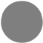 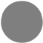 	 Nom du Club 	__________________________________	 Responsable	__________________________________		N° FFG		_________________________________	 	Index				__________________________________	 Téléphone			__________________________________	@Email				__________________________________Bulletin à retourner avant le 31 mars 2023 suivi d’un virement ou d’un chèque de 200 euros,par @mail : chptmatchplay@cdgolf74.com